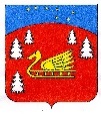 Администрация   Красноозерного сельского поселения  Приозерского муниципального района Ленинградской области.ПОСТАНОВЛЕНИЕот «15» января 2024 года                                № 06О внесении изменений в постановление администрации МО Красноозерное сельское поселение «Об утверждении    муниципальной  программы «Формирование городской среды и обеспечения качественным жильем граждан на территории муниципального образовании    Красноозерное сельское поселение муниципального образования Приозерский муниципальный район Ленинградской области на 2022-2024 годы» от 30 марта 2022 года №54	В соответствии с  Федеральным законом от 06.10.2003 года № 131-ФЗ  «Об общих принципах организации местного самоуправления в Российской Федерации», Постановлением администрации МО Красноозерное сельское поселение от 20.12.2021 года №404 «Об утверждении Порядка принятия решений о разработке муниципальных программ муниципального образования Красноозерное сельское поселение, их формирования и реализации, и Порядка проведения оценки эффективности реализации муниципальных программ муниципального образования Красноозерное сельское поселение» руководствуясь Красноозерного сельского поселения, администрация  Красноозерного сельского поселения  Приозерского муниципального района Ленинградской области, Постановляет:          1. Внести изменения в муниципальную  программу «Формирование городской среды и обеспечения качественным жильем граждан на территории муниципального образовании    Красноозерное сельское поселение муниципального образования Приозерский муниципальный район Ленинградской области 2022-2024 годы»:1.1.Пункт «Финансовое обеспечение муниципальной программы - всего, в том числе по годам реализации» Паспорта муниципальной программы муниципального образования Красноозерное сельское поселение «Формирование городской среды и обеспечения качественным жильем граждан на территории муниципального образовании    Красноозерное сельское поселение муниципального образования Приозерский муниципальный район Ленинградской области 2022-2024 годы» читать в новой редакции:«Всего – 232269,7 тыс. рублей,  в том числе:2022 год – 115 609,4 тыс. рублей - средства местного бюджета –31 844,36 тыс. рублей;- средства областного бюджета – 83 765,04  тыс.  рублей.2023 год – 107 396,5 тыс. рублей- средства местного бюджета –         6 781,6 тыс. рублей;- средства областного бюджета – 100 614,9 тыс. рублей2024 год – 9263,8 тыс. рублей» - средства местного бюджета –         1482,2 тыс. рублей;- средства федерального бюджета – 7781,6 тыс. рублей 1.2. Раздел 1 «Финансирование Программы» читать в новой редакции: «Финансовое обеспечение мероприятий Программы осуществляется за счет средств областного и местного бюджетов. Общий объем финансовых средств, необходимых для реализации программных мероприятий:Всего – 232269,7тыс. рублей,  в том числе:2022 год – 115 609,4 тыс. рублей - средства местного бюджета –31 844,36 тыс. рублей;- средства областного бюджета – 83 765,04  тыс.  рублей.2023 год – 107 110,4 тыс. рублей- средства местного бюджета –         6 781,6  тыс. рублей;- средства областного бюджета – 100 614,9 тыс. рублей  2024 год – 9263,8 тыс. рублей»    - средства местного бюджета –         1482,2 тыс. рублей;- средства федерального бюджета – 7781,6 тыс. рублей»1.3.Приложение № 2 к муниципальной программе читать согласно Приложения № 1 к настоящему постановлению.   1.4. Приложение № 3 к муниципальной программе читать согласно Приложения № 2 к настоящему постановлению. 1.4. Приложение № 5 к муниципальной программе читать согласно Приложения № 3 к настоящему постановлению.             2.Настоящее постановление подлежит опубликованию в средствах массовой информации и на сайте администрации муниципального образования Красноозерное сельское поселение муниципального образования Приозерский муниципальный район Ленинградской области.            3.Контроль за исполнением настоящего постановления оставляю за собой.                    Глава администрации                                        		А.Н. РыбакИсп. Благодарев А.Ф., тел. 67-493  Разослано: Дело-2 , сайт-1.Приложение № 1к постановлению администрации Красноозерного сельского поселенияПриозерского муниципального района Ленинградской областиот «15» января 2024 года № 06Расходы на реализацию муниципальной программы «Формирование городской среды и обеспечения качественным жильем граждан на территории муниципального образовании    Красноозерное сельское поселение муниципального образования Приозерский муниципальный район Ленинградской области на 2022-2024 годы».Приложение № 2к постановлению администрации Красноозерного сельского поселенияПриозерского муниципального района Ленинградской областиот «15» января 2024 года № 06Целевые показатели муниципальной программы «Формирование городской среды и обеспечения качественным жильем граждан на территории муниципального образовании    Красноозерное сельское поселение муниципального образования Приозерский муниципальный район Ленинградской области на 2022-2024 годы»  Приложение № 3к постановлению администрации Красноозерного сельского поселенияПриозерского муниципального района Ленинградской областиот «15» января 2024 года № 06План реализациимуниципальной программы «Формирование городской среды и обеспечения качественным жильем граждан на территории муниципального образовании    Красноозерное сельское поселение муниципального образования Приозерский муниципальный район Ленинградской области на 2022-2024 годы»№строкиИсточники финансированияВсего(тыс. рублей)В том числе (тыс. рублей)В том числе (тыс. рублей)В том числе (тыс. рублей)№строкиИсточники финансированияВсего(тыс. рублей)2022 год2023 год2024 год123456ОБЩИЕ РАСХОДЫ НА РЕАЛИЗАЦИЮ МУНИЦИПАЛЬНОЙ ПРОГРАММЫОБЩИЕ РАСХОДЫ НА РЕАЛИЗАЦИЮ МУНИЦИПАЛЬНОЙ ПРОГРАММЫОБЩИЕ РАСХОДЫ НА РЕАЛИЗАЦИЮ МУНИЦИПАЛЬНОЙ ПРОГРАММЫОБЩИЕ РАСХОДЫ НА РЕАЛИЗАЦИЮ МУНИЦИПАЛЬНОЙ ПРОГРАММЫОБЩИЕ РАСХОДЫ НА РЕАЛИЗАЦИЮ МУНИЦИПАЛЬНОЙ ПРОГРАММЫОБЩИЕ РАСХОДЫ НА РЕАЛИЗАЦИЮ МУНИЦИПАЛЬНОЙ ПРОГРАММЫ1Всего: 232269,7115 609,4107 396,59263,8в том числе за счет средств:1.1федерального бюджета (плановый объем)7781,6007781,61.2областного бюджета (плановый объем)184 379,9483 765,04100 614,90,01.3местного бюджета (плановый объем)40108,1631 844,366 781,61482,2№Наименование целевого показателя муниципальной программыЕд. изм.Значение целевых показателейЗначение целевых показателейЗначение целевых показателейБазовое значение целевого показателя (на начало реализации муниципальной программы)№Наименование целевого показателя муниципальной программыЕд. изм.2022 год2023 год2024 год1Строительство объектов водоснабжения м4719,651820,35002Строительство объектов газоснабжениям3978,91195,8003Строительство объектов электроосвещениям3591,472520,53004Строительство объектов улично-дорожной сетим05302005Строительный контроль на объектеед.33006Строительство  детской площадки  шт.0010Наименование государственной программы, подпрограммы, структурного элементаОтветственный исполнитель, соисполнитель, участникГоды реализацииОценка расходов (тыс. руб. в ценах соответствующих лет)Оценка расходов (тыс. руб. в ценах соответствующих лет)Оценка расходов (тыс. руб. в ценах соответствующих лет)Оценка расходов (тыс. руб. в ценах соответствующих лет)Оценка расходов (тыс. руб. в ценах соответствующих лет)Оценка расходов (тыс. руб. в ценах соответствующих лет)Наименование государственной программы, подпрограммы, структурного элементаОтветственный исполнитель, соисполнитель, участникГоды реализациивсегоместный бюджетместный бюджетобластной бюджетфедеральный бюджетпрочие источники123455678Программа «Формирование городской среды и обеспечения качественным жильем граждан на территории муниципального образовании    Красноозерное сельское поселение муниципального образования Приозерский муниципальный район Ленинградской области 2022-2024 годы»Ответственный исполнитель: Заместитель главы администрации Красноозерное сельское поселение2022реализации115 609,431 844,3631 844,3683 765,04  00Программа «Формирование городской среды и обеспечения качественным жильем граждан на территории муниципального образовании    Красноозерное сельское поселение муниципального образования Приозерский муниципальный район Ленинградской области 2022-2024 годы»Ответственный исполнитель: Заместитель главы администрации Красноозерное сельское поселение2023реализации107 396,56 781,66 781,6100 614,900Программа «Формирование городской среды и обеспечения качественным жильем граждан на территории муниципального образовании    Красноозерное сельское поселение муниципального образования Приозерский муниципальный район Ленинградской области 2022-2024 годы»Ответственный исполнитель: Заместитель главы администрации Красноозерное сельское поселение2024реализации9263,81482,21482,207781,60Итого по муниципальной программе2022-2024232269,740108,1640108,16184 379,947781,60Комплекс процессных мероприятий «Улучшение жилищных условий отдельных категорий граждан и выполнение государственных обязательств по обеспечению жильем отдельных категорий граждан»2022реализации115 609,431 844,3631 844,3683 765,0400Комплекс процессных мероприятий «Улучшение жилищных условий отдельных категорий граждан и выполнение государственных обязательств по обеспечению жильем отдельных категорий граждан»2023реализации107 396,56 781,66 781,6100 614,900Комплекс процессных мероприятий «Улучшение жилищных условий отдельных категорий граждан и выполнение государственных обязательств по обеспечению жильем отдельных категорий граждан»2024реализации0000001.1 Мероприятие«Проектирование и строительство объектов инженерной и транспортной инфраструктуры на земельных участках, предоставленных бесплатно граждан»2022 реализации114483,030717,9630717,9683765,04001.1 Мероприятие«Проектирование и строительство объектов инженерной и транспортной инфраструктуры на земельных участках, предоставленных бесплатно граждан»2023реализации105 910,45 295, 55 295, 5100 614, 9001.1 Мероприятие«Проектирование и строительство объектов инженерной и транспортной инфраструктуры на земельных участках, предоставленных бесплатно граждан»2024 реализации0000001.2 Мероприятие«Строительный контроль2022реализации1126,41126,41126,40001.2 Мероприятие«Строительный контроль2023реализации1486,11486,11486,10001.2 Мероприятие«Строительный контроль2024реализации000000Комплекс процессных мероприятий в рамках федерального проекта «Формирование комфортной городской среды»2022реализации000000Комплекс процессных мероприятий в рамках федерального проекта «Формирование комфортной городской среды»2023реализации000000Комплекс процессных мероприятий в рамках федерального проекта «Формирование комфортной городской среды»2024реализации9263,89263,81482,207781,601.1 Мероприятие « Строительство  детской площадки  между ул. Лесная и ул. Новая д. Светлое2022реализации0000001.1 Мероприятие « Строительство  детской площадки  между ул. Лесная и ул. Новая д. Светлое2023реализации0000001.1 Мероприятие « Строительство  детской площадки  между ул. Лесная и ул. Новая д. Светлое2024реализации9263,89263,81482,207781,60